Анонимное лечение от спайсов (спайсовой зависимости) 3000 знаков 80% уникальностиСпайс без прикрасСпайсовые смеси – это наркотические вещества, и никак иначе! Все остальное – от лукавого. В составе спайсов есть синтетические каннабиноиды, которые вызывают практически мгновенное привыкание, формируя наркотическую зависимость. Это научно доказано серьезными медицинскими исследованиями, подтверждено статистическими данными. Распространенное заблуждение о растительном, то есть безопасном происхождении спайса – миф, созданный опытными наркоторговцами. С 2014 года в России на законодательном уровне принят запрет на употребление и рекламирование курительных смесей.Обратите внимание!Близкие, особенно родители детей, которые пристрастились к спайсам, обязаны обращать внимание на изменения в поведении родного для них человека. Помощь должна прийти вовремя. Так что, если вы заметили у своих родственников:заторможенность и несвойственную ранее медлительность;покрасневшие глаза;частый пульс, дыхание;тремор рук, нарушение в координации движений;полное отсутствие аппетита или, напротив, непривычное желание постоянно что-нибудь съесть;повышенную тревожность – срочно обратитесь к наркологу. Сегодня спайсовая зависимость диагностируется экспресс-методом. При необходимости проводят и другие исследования, чтобы оценить общее состояние организма.Опасность Срочное лечение – не прихоть, а насущная необходимость. Этому есть целый ряд причин: практически молниеносное привыкание к курительным смесям;тонкая организация подростков, подверженных любым внешним воздействиям;риск полной личностной деградации.Опасность спайсовой зависимости состоит в том, что резкий отказ от курения вызывает ломку, справиться с которой в домашних условиях просто невозможно. Развивается такое состояние уже после нескольких месяцев курения спайсов. Игнорирование ситуации приводит к тяжелейшим последствиям:шизофрении;разрушению психики;галлюцинациям;депрессии;суицидальным наклонностям;потере коммуникационных навыков;нарушениям в работе опорно-двигательного аппарата.ЛечениеБезусловно, квалифицированная помощь может быть оказана только в условиях специализированного стационара. Ее анонимность гарантирована отсутствием фиксации паспортных данных и постановки на учет. При желании с клиникой может быть заключен договор на оказание услуг. Главное условие успешной терапии – мотивация самого наркомана. Это сложнейшая работа, поскольку спайс разрушает мозг, нарушает процесс мышления, делает человека асоциальным. Поэтому даже в случае активного сопротивления самого наркозависимого отказываться от лечения не следует.Курс терапии проводится наркологом, врачом-аддиктологом и состоит из нескольких этапов.ДетоксикацияНа первом этапе организм освобождается от токсинов, продуктов распада спайсов. Это очень важно, поскольку устраняет тягу к наркотику на физическом уровне, готовит пациента к последующему лечению. Осуществляется детокс-терапия внутривенными процедурами, позволяющими ввести в кровоток витамины, солевые растворы, лекарственные препараты.Лекарственная коррекцияВторой этап – медикаментозный. Программа лекарственной коррекции разрабатывается индивидуально. Цель – лечение сопутствующих соматических патологий, реанимация органов и систем организма. РеабилитацияТрети этап – психологическая работа с пациентом индивидуально или в группах. Цель – полное устранение психологической тяги к спайсам, восстановление здорового отношения к жизни, утраченных личностных качеств, корректировка мировоззрения, профилактика рецидива. Социальная программаОтдельный этап – это социализация бывшего наркомана. Каждый реабилитационный центр работает по собственной программе, но суть одна – восстановление психологически устойчивого состояния наркозависимого, обучение заново общению с друзьями и близкими, восстановление профессиональных навыков, выработка стойкой неприязни к курительным смесям.Таким образом, анонимность лечения – гарантирована, выбор клиники – прерогатива пациента.https://text.ru/antiplagiat/5ee08edb0df84 - ссылка на уникальность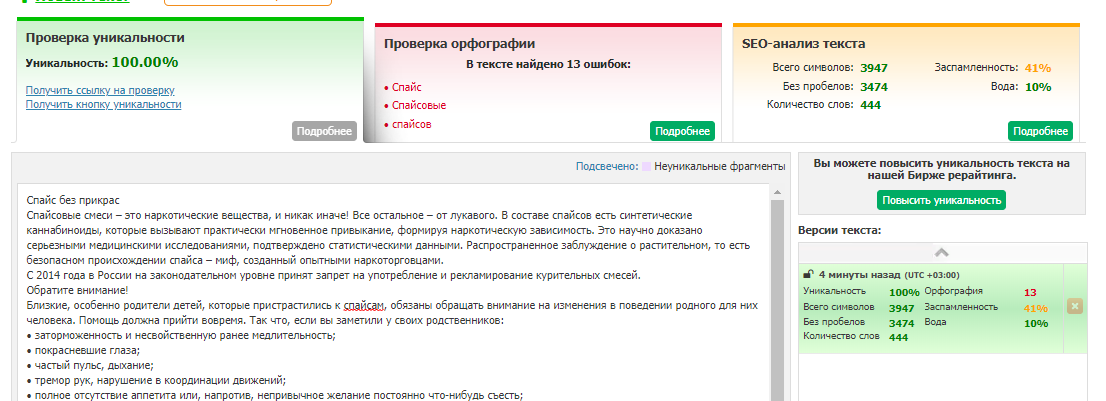 